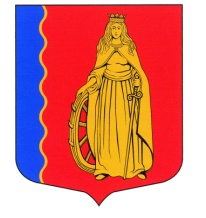 МУНИЦИПАЛЬНОЕ ОБРАЗОВАНИЕ «МУРИНСКОЕ СЕЛЬСКОЕ ПОСЕЛЕНИЕ»ВСЕВОЛОЖСКОГО МУНИЦИПАЛЬНОГО РАЙОНАЛЕНИНГРАДСКОЙ ОБЛАСТИАДМИНИСТРАЦИЯПОСТАНОВЛЕНИЕ 20.03.2018  г.                                                                                                  № 99пос. Муриноо демонтаже (сносе)нестационарного торговогообъектаВ соответствии с решением совета депутатов МО «Муринское сельское поселение» Всеволожского муниципального района Ленинградской области от 14 декабря 2016г. № 83 «Об утверждении порядка демонтажа незаконно установленных нестационарных торговых объектов на земельных участках, расположенных на территории муниципального образования «Муринское сельское поселение» Всеволожского муниципального района Ленинградской области, на основании акта № 55 о выявлении самовольно возведенного нестационарного объекта на территории МО «Муринское сельское поселение» комиссии администрации МО «Муринское сельское поселение» Всеволожского муниципального района Ленинградской области от 12.03.2018г.ПОСТАНОВЛЯЮ:1. Демонтировать (снести) нестационарный торговый объект киоск «Ремонт обуви» (далее – объект), незаконно установленный на территории муниципального образования «Муринское сельское поселение» Всеволожского муниципального района Ленинградской области на земельном участке по адресу: Ленинградской области, Всеволожский район, пос. Мурино, ул. Боровая, у д. 16.2. Директору Муниципального автономного учреждения «Муниципальная управляющая компания» муниципального образования «Муринское сельское поселение» Всеволожского муниципального района Ленинградской области Саваровскому А.Е. приступить к демонтажу объекта 30.03.2018г.3. Заведующему сектором торговли, предпринимательства, транспорта и связи Гусевой Е.В. направить запрос в орган внутренних дел для установления лиц, осуществивших размещение нестационарного торгового объекта.4. Установить владельцам нестационарных торговых объектов для добровольного демонтажа (сноса) объекта и приведения места размещения объекта в первоначальное состояние период в течении 14 дней с момента получения, либо размещения требования.5. Ведущему специалисту по делопроизводству и архиву Шендрик Е.М. ознакомить с настоящим постановлением всех заинтересованных лиц.6. Обнародовать данное постановление на официальном сайте муниципального образования «Муринское сельское поселение» Всеволожского муниципального района Ленинградской области в сети Интернет и газете «Муринская панорама»7. Настоящее постановление вступает в силу с момента его подписания.8. Контроль за исполнением настоящего постановления оставляю за собой. Глава администрации			                                 Гаркавый В.Ф.Согласовано:Заместитель главы администрациипо общим и организационным вопросам				Лёвина Г. В.Юрист									Минасиди Н. В.Ознакомлен(а)		_______________________ Рассылка: 1экз. – канцелярия                        1 экз.-  прокуратура                        1 экз.-  личное дело                        1 экз.-  финансово-экономический отделИсп.: Гусева Е.В. 8 (812) 3097812, доб.218